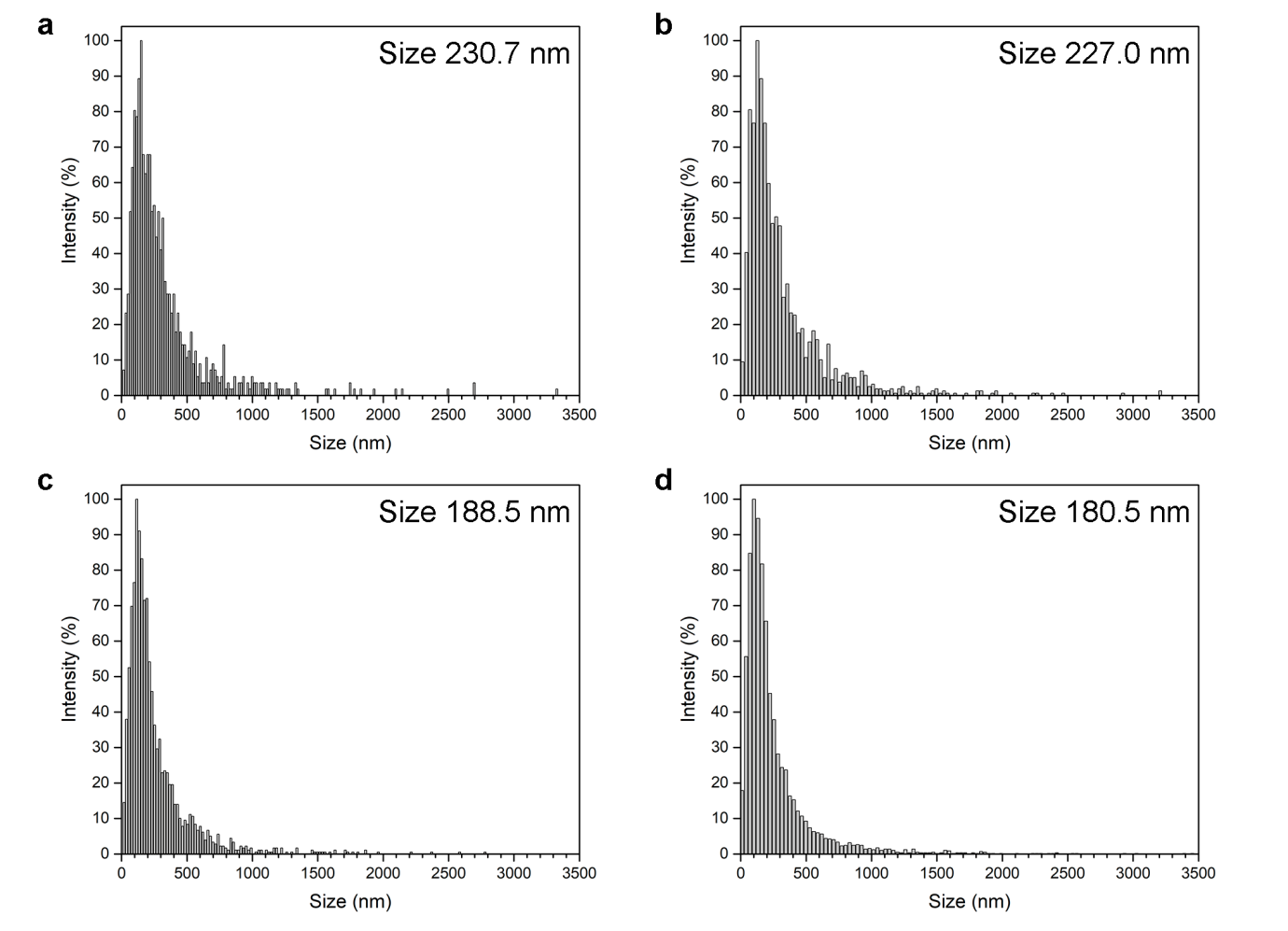 Figure S1. Physico-chemical properties of PLGA nanoparticles. Particle size distribution obtained with an AstraTrace (Abisense, Russia) for nanoparticles synthesized with 5 g/L (a), 1.7 g/L (b), 0.5 g/L (c)  and 0.17 g/L (d) Nile Blue.